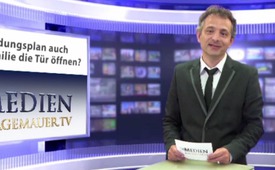 Soll der Bildungsplan auch der Pädophilie die Tür öffnen?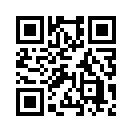 In einem Interview betonte der vermutlich bekannteste Pädphilen Lobbyist in Deutschland, dass sich die Pädophilen auch als Teil der von der Landesregierung geforderten sexuellen Vielfalt sehen und auch sie von diesem Bildungsplan profitieren werden. 
Dass ausgerechnet die einzige von den Grünen geführte Landesregierung Deutschlands diesen Bildungsplan gegen jeden Widerstand durchsetzen will, wirft die Frage auf...Guten Abend, meine Damen und Herren. Herzlich Willkommen zu einer weiteren Sendung auf Klagemauer Tv. 

Auch der wegen Vertrieb
von Kinderpornografie vorbestrafte
Dieter Gieseking – der
vermutlich bekannteste Pädophilen
Lobbyist in Deutschland
– hat die Petition für den
Bildungsplan mit unterzeichnet.
In einem Interview betonte er,
dass sich die Pädophilen auch
als Teil der von der Landesregierung
geforderten sexuellen
Vielfalt sehen und auch sie
von diesem Bildungsplan profitieren
werden. Dass ausgerechnet
die einzige von den
Grünen geführte Landesregierung
Deutschlands diesen Bildungsplan
gegen jeden Widerstand
durchsetzen will, wirft
die Frage auf: Soll hier durch
das Propagieren von Toleranz
auch Pädophilenkreisen ein
Sprungbrett für deren widerrechtliche
Ziele geboten werden?
Nur durch ein klares
Nein zu diesem Bildungsplan
könnten die Grünen den Verdacht,
Pädophilie hoffähig machen
zu wollen, ausräumen
und mit ihrer pädophilen Vergangenheit
endlich konsequent
aufräumen.
Helfen Sie mit diese Nachricht und weitere Hintergründe zu diesem Thema unter das Volk zu bringen. Nur auf diesem Weg, sind wir in der Lage solche schändliche Entwicklungen aufzuhalten.
Ich wünsche Ihnen einen angenehmen Abend und auf Wiedersehen auf Klagemauer TV!von -Quellen:http://www.freiewelt.net/interview/padophile-werden-langfristig-vom-bildungsplanprofitieren-10027597/
http://www.derwesten.de/politik/wie-die-gruenen-spitze-den-paedophilie-skandal-totschweigt-id8351824.htmlDas könnte Sie auch interessieren:---Kla.TV – Die anderen Nachrichten ... frei – unabhängig – unzensiert ...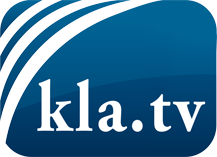 was die Medien nicht verschweigen sollten ...wenig Gehörtes vom Volk, für das Volk ...tägliche News ab 19:45 Uhr auf www.kla.tvDranbleiben lohnt sich!Kostenloses Abonnement mit wöchentlichen News per E-Mail erhalten Sie unter: www.kla.tv/aboSicherheitshinweis:Gegenstimmen werden leider immer weiter zensiert und unterdrückt. Solange wir nicht gemäß den Interessen und Ideologien der Systempresse berichten, müssen wir jederzeit damit rechnen, dass Vorwände gesucht werden, um Kla.TV zu sperren oder zu schaden.Vernetzen Sie sich darum heute noch internetunabhängig!
Klicken Sie hier: www.kla.tv/vernetzungLizenz:    Creative Commons-Lizenz mit Namensnennung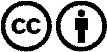 Verbreitung und Wiederaufbereitung ist mit Namensnennung erwünscht! Das Material darf jedoch nicht aus dem Kontext gerissen präsentiert werden. Mit öffentlichen Geldern (GEZ, Serafe, GIS, ...) finanzierte Institutionen ist die Verwendung ohne Rückfrage untersagt. Verstöße können strafrechtlich verfolgt werden.